                PROPOSIÇÕES 01 - Vereador Fabio Porto Martins                INDICAÇÃO – 007/2022Indico ao Excelentíssimo Senhor Prefeito Municipal, em conjunto com a Secretaria Municipal De Obras, nos termos regimentais e ouvido o Plenário, que seja feita a manutenção da Rua José Luiz Gerhardt.                                                    MENSAGEM JUSTIFICATIVA:Senhor Presidente:                                                                     Senhores Vereadores:                                  A rua mencionada é muito antiga na cidade e pavimentada com paralelepípedos que encontram defasados, existem alguns desníveis que acabam dificultado o trafego de veículos e causando acumulo de água em dias de chuva em alguns pontos da rua. Assim, solicito a manutenção da Rua José Luiz Gerhardt                                                              Atenciosamente,                                            Bom Retiro do Sul, 28 de junho de 2022.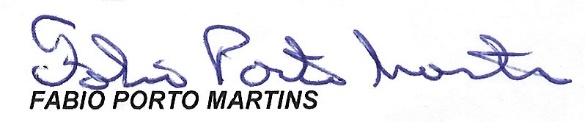 